Томская область Асиновский районАДМИНИСТРАЦИЯНОВОКУСКОВСКОГО СЕЛЬСКОГО ПОСЕЛЕНИЯПОСТАНОВЛЕНИЕ29.04.2015                                                                                                                       № 92с. Ново-КусковоОб утверждении схем размещения нестационарных торговых объектов на территории Новокусковского сельского поселенияСогласно постановлению Администрации Томской области от 09.07.2010г. № 135а «О порядке разработки и утверждения органами местного самоуправления муниципальных образований Томской области схем размещения нестационарных торговых объектов», руководствуясь пунктом 22.1 статьи 28 Устава муниципального образования «Новокусковское сельское поселение»,ПОСТАНОВЛЯЮ:1. Утвердить схему размещения нестационарных торговых объектов на территории Новокусковского сельского поселения (Приложение 1).2.    Утвердить графические план - схемы размещения нестационарных торговых объектов (Приложение 2). 	3. Признать утратившими силу: 	1) постановление Главы Новокусковского сельского поселения	 от 22.09.2010 № 114 «Об утверждении схем размещения нестационарных торговых объектов на территории Новокусковского сельского поселения»,	2) постановление Администрации Новокусковского сельского поселения от 16.09.2011 № 165 «О внесении изменений и дополнений в постановление Главы Новокусковского сельского поселения от 22.09.2010г. №114».4.  Настоящее постановление подлежит официальному опубликованию в «Информационном бюллетене» и размещению на официальном сайте Новокусковского сельского поселения в информационно-телекоммуникационной сети «Интернет» (www.nkselp.asino.ru).5. Настоящее постановление вступает в силу с даты его официального опубликования.	6.  Контроль исполнения постановления возложить на специалиста 2 категории администрации сельского поселения Богданову Е.С.Глава сельского поселения(Глава администрации)                                                                                   А.В. КарпенкоПриложение 1 к постановлению Администрации Новокусковского сельского поселения от 29.04.2015 № 92СХЕМА размещения нестационарных торговых объектовПриложение 2 к постановлению Администрации Новокусковского сельского поселения от 29.04.2015 № 92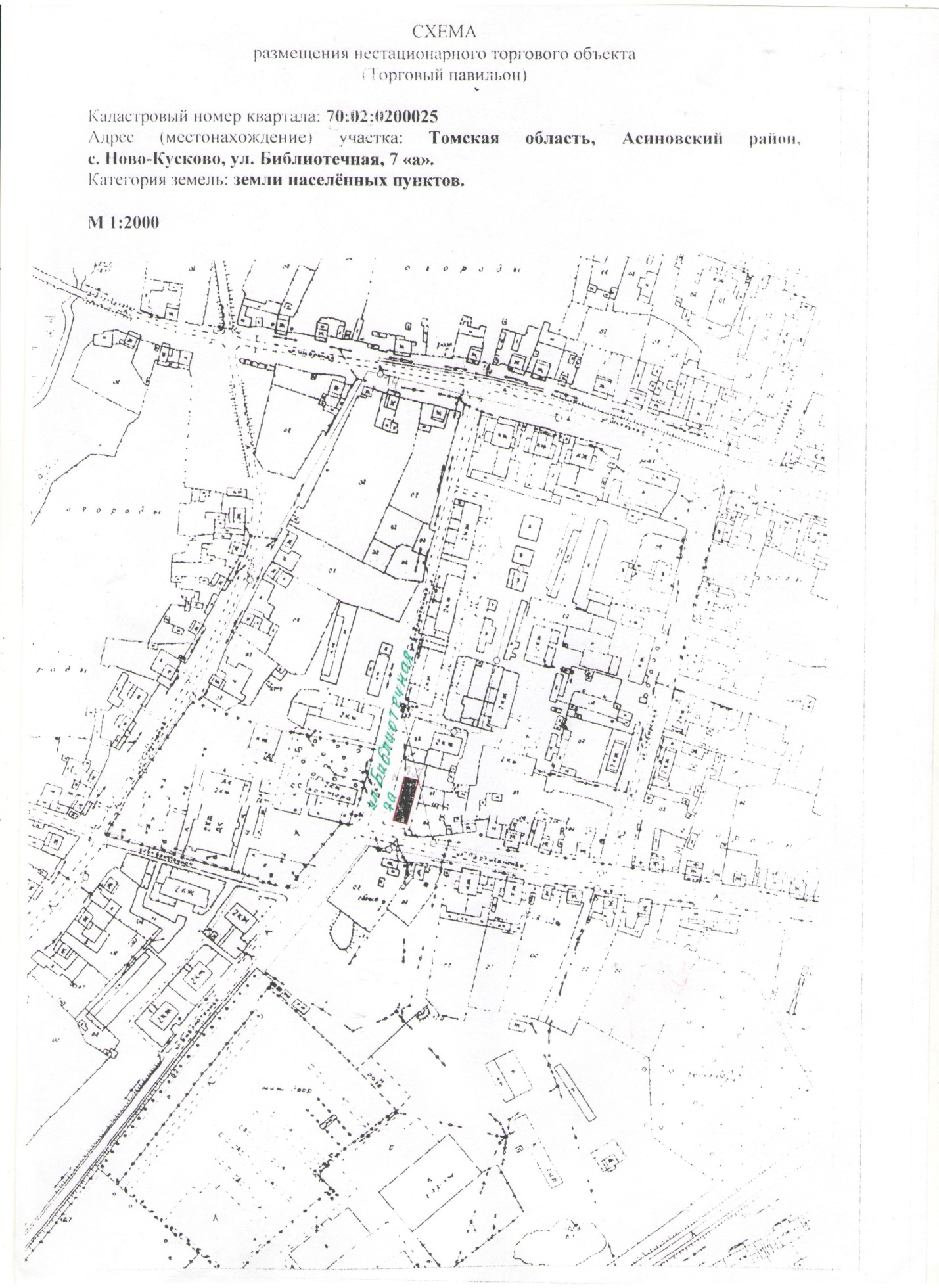 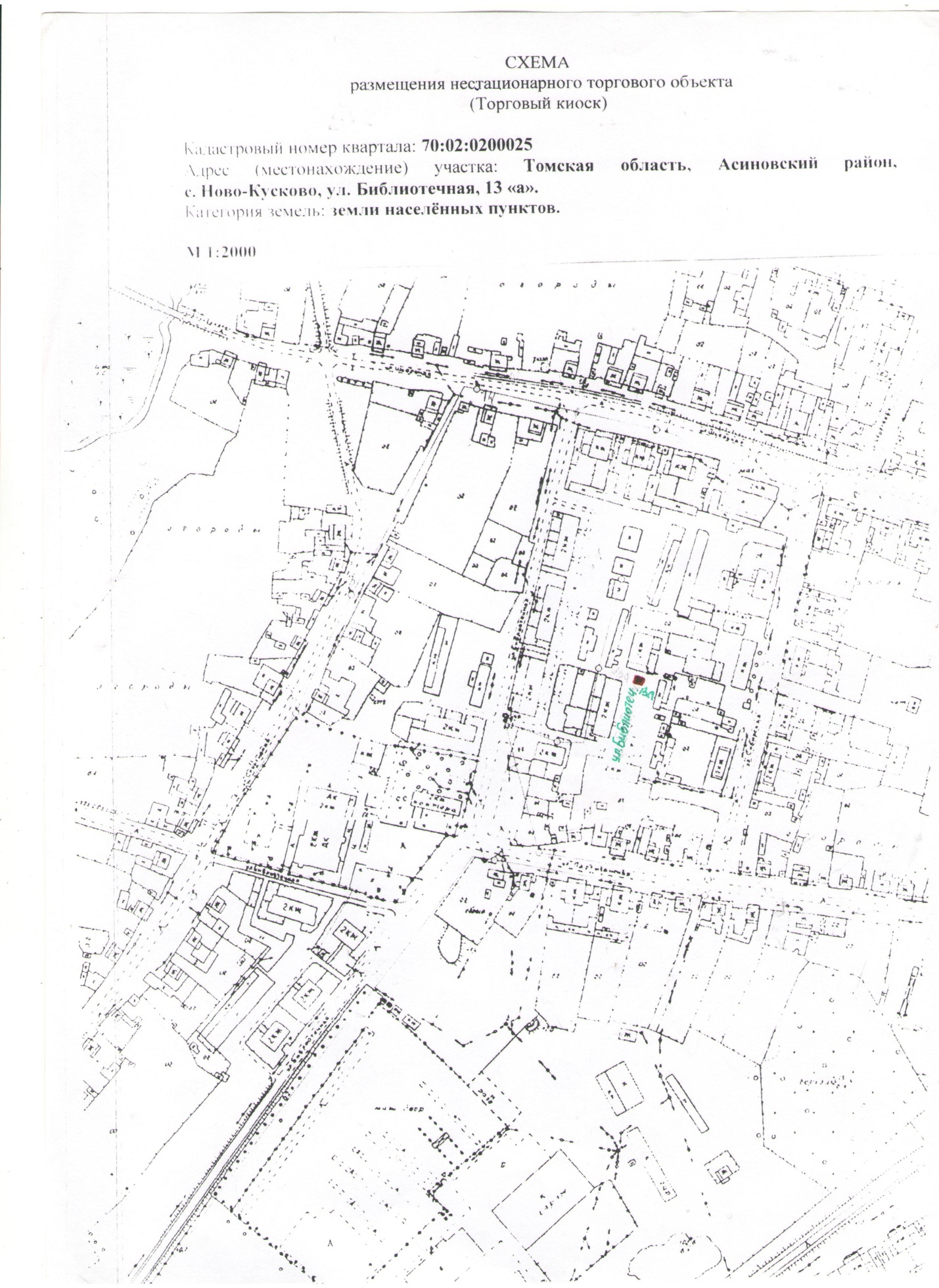 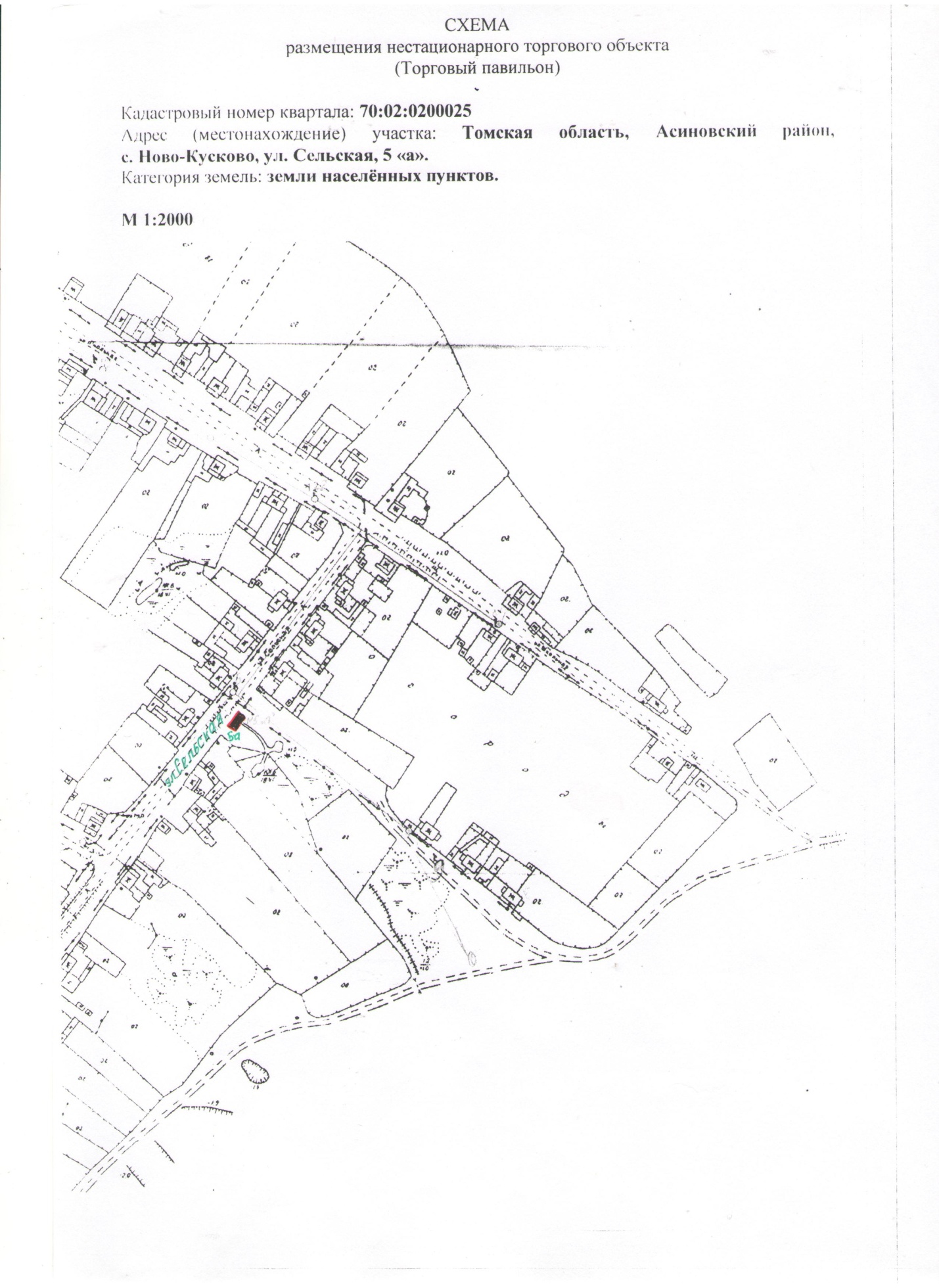 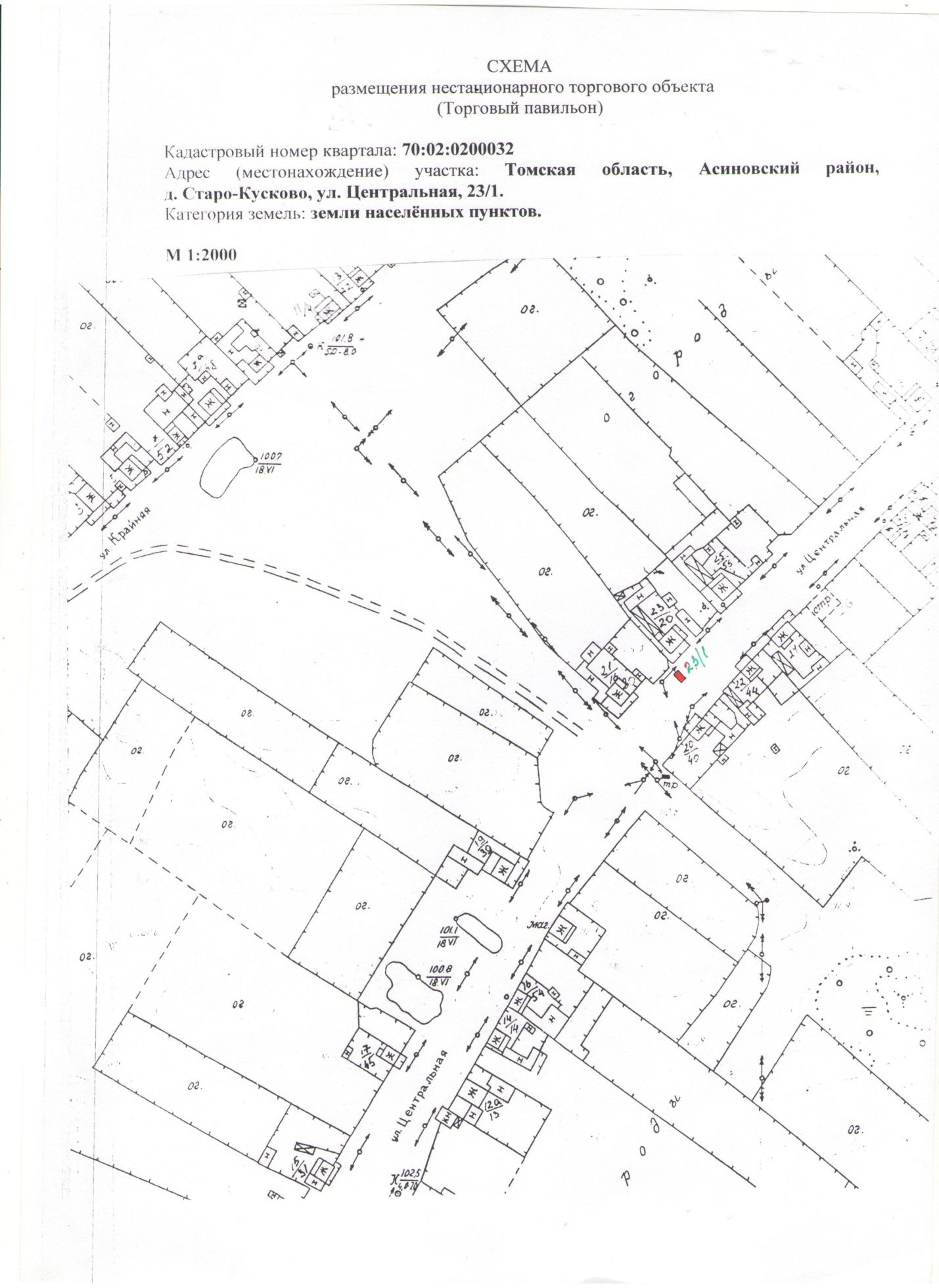 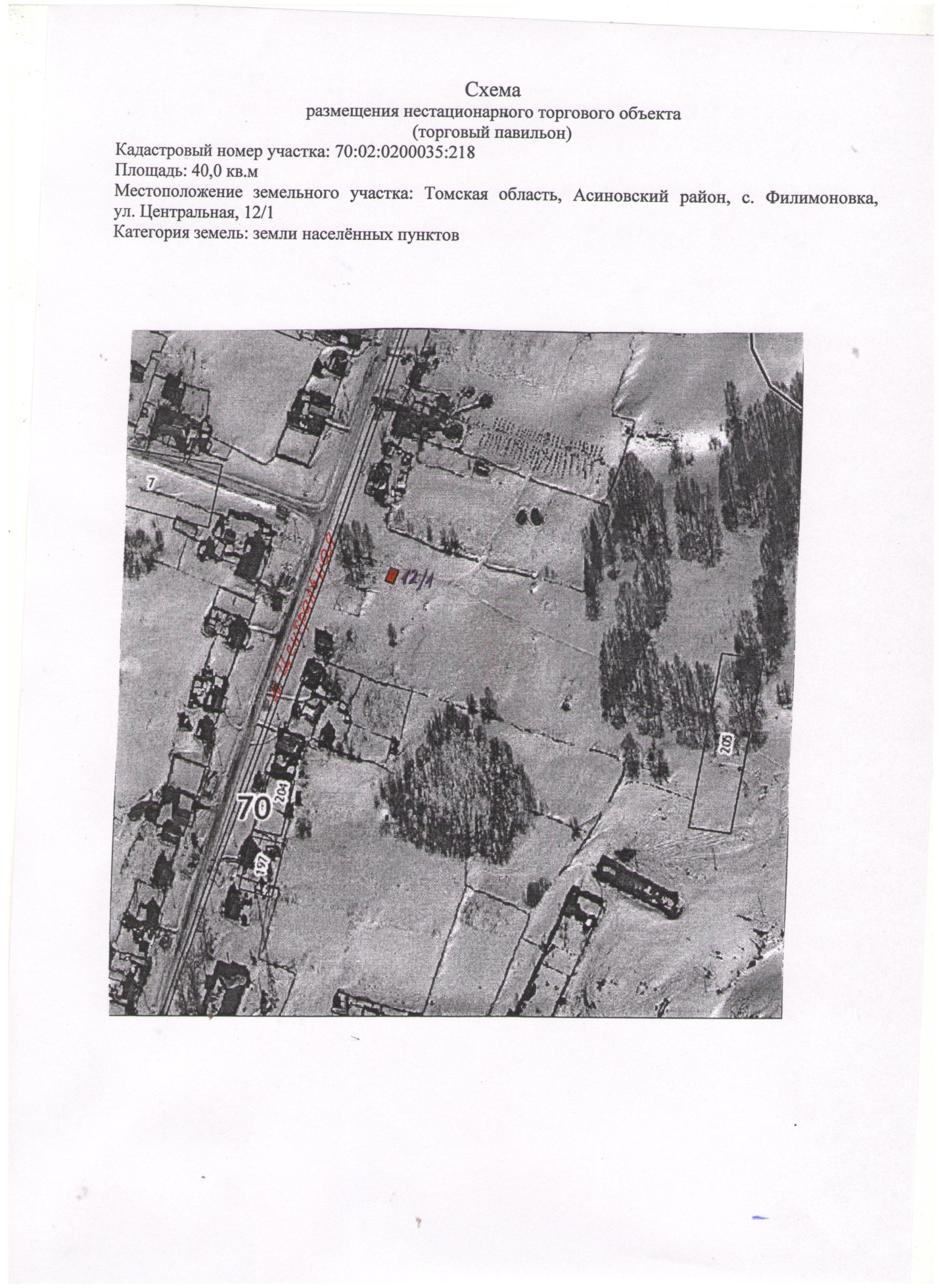 № п.п.Место нахождения нестационарного торгового объектаАссортимент продаваемых товаровТип нестационарного торгового объектаПериод размещения на земельных участках1с. Ново-Кусково ул. Библиотечная, 7 «а»Продовольственные и промышленные товарыТорговый павильонс 2008 аренда, с 16.08.2012 собствен-ность2с. Ново-Кусково ул. Библиотечная, 13 «а»Продовольственные товарыТорговый киоскс 2009 аренда3с. Ново-Кусково ул. Сельская, 5 «а»Продовольственные и промышленные товарыТорговый павильонс 2008 аренда4д. Старо-Кусково, ул. Центральная, 23/1Продовольственные и промышленные товарыТорговый павильонс 2008 аренда5с. Филимоновка, ул. Центральная, 12/1Продовольственные и промышленные товарыТорговый павильонс 2011 аренда